LEFT & RIGHT SIDE TOUCHES, LEFT & RIGHT HEEL TOUCHES, LEFT TOE BACK, HOLD, RIGHT HEEL FORWARD, HOLD
1		Touch left toe to left side
&2		Step left foot together, touch right toe to right side
&3		Step right foot together, touch left heel forward
&4		Step left foot together, touch right heel forward
&5		Step right foot together, touch left toe back
6		Hold
&7		Step left foot together, touch right heel forward
8		Hold

SAILOR SHUFFLES, COASTER STEPS FORWARD & BACK
1&2		Cross right foot behind left and step, step left foot to left side, step right foot to right side
3&4		Cross left foot behind right and step, step right foot to right side, step left foot to left side
5&6		Step right foot forward, step left foot together, step right foot back
7&8		Step left foot back, step right foot together, step left foot forward

HEEL JACKS, BALL CROSSES
1&2		Cross right foot over left and step, step left foot back, extend right heel forward on a 45 degree angle (weight is on left foot)
&3		Step down on right foot, cross left foot behind right and step
&4		Step right foot to right side, cross left foot over right and step
&5		Step right foot back, extend left heel forward on a 45 degree angle (weight is on right foot)
6		Hold
&7		Step down on left foot, cross right foot over left and step (weight ends on right foot)
8		Hold
 
&1		Keeping right foot crossed over left step left foot to left side, step side left with right foot
&2		Step left foot back, extend right heel forward on a 45 degree angle (weight is on left foot)
&3		Step down on right foot, cross left foot behind right and step
&4		Step right foot to right side, cross left foot over right and step
&5		Step right foot back, extend left heel forward on a 45 degree angle (weight is on right foot)
6		Hold
&7		Step down on left foot, cross right foot over and step
8		On the balls of both feet swivel ¼ left with weight ending on right foot

REPEATMMMBOP Count: 32	Wall: 4		Level: intermediateChoreographer: Kelly Kaylin - May 1998Music: “MMMBop” – by Hanson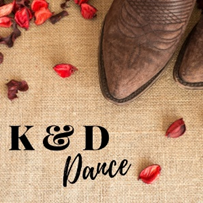 